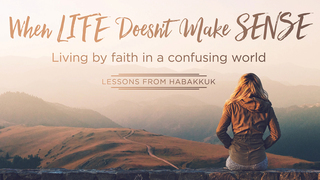 Getting More from the Message – Habakkuk 3:19Community Group Questions – Week of June 28, 2020Getting Started: Read this week’s passage out loud & pray the Holy Spirit will help you understand.  Ice Breaker: What are some of the ways you see our current national crises affecting people’s faith? _____________________________________________________________________Why do you think God allowed us to hear the conversation between Him and Habakkuk? ______________________________________________________________________________________________________________________________________Did you ever feel some of your suffering was inconsistent with the character of God? Did you ever feel your suffering was because God didn’t love or even like you? Please explain your answers. ______________________________________________________________________________________________________________________________________Has God ever used suffering to bring about a transformation in your life? If yes, please explain.______________________________________________________________________________________________________________________________________Does God ever confuse you? If yes, please explain your answer.______________________________________________________________________________________________________________________________________What does it mean to “live by faith”? (If you have any concrete examples, please share them.) ______________________________________________________________________________________________________________________________________Why do you think God cares about the sin of His people? Do you know any professing Christians who think He does not care? If yes, how would you describe their walk of faith? ______________________________________________________________________________________________________________________________________Would you say that your complaining to God often overcomes your confidence in Him? If yes, please explain why you think that is. ______________________________________________________________________________________________________________________________________If you met Habakkuk today and he asked you what one or two things you learned from his book, what would you tell him? ______________________________________________________________________________________________________________________________________Was there anything you wanted to ask or say to the group this week?  ___________________________________________________________________Was there anything specific you think God wanted you to take away or change from this passage?     ___________________________________________________________________How can we pray for you in regards to what we studied this week? Other prayer requests are fine, but we are also looking for a specific prayer request for you in regards to this week’s passage. ______________________________________________________________________________